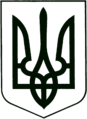 УКРАЇНА
МОГИЛІВ-ПОДІЛЬСЬКА МІСЬКА РАДА
ВІННИЦЬКОЇ ОБЛАСТІВИКОНАВЧИЙ КОМІТЕТ                                                           РІШЕННЯ №250Від 29.08.2023р.                                              м. Могилів-ПодільськийПро надання погодження на проведення господарської операціїз придбання товарів        Керуючись ст.ст. 29, 30, 52, 60 Закону України «Про місцеве самоврядування в Україні», п. 7.7.14 Статуту КП «Водоканал», враховуючи клопотання директора Могилів-Подільського міського комунального підприємства «Водоканал» Рибака С.Т. від 18.08.2023 року №517, -виконком міської ради ВИРІШИВ:        1. Надати погодження Могилів-Подільському міському комунальному підприємству «Водоканал» на проведення господарських операцій щодо придбання товарів:- 500 погонних метрів труби безнапірної, двошарової гофрованої DN 400 ПП   SN8 (каналізаційної) орієнтовною загальною вартістю 697200 грн з ПДВ.         2. Директору Могилів-Подільського міського комунального підприємства «Водоканал» Рибаку С.Т. забезпечити проведення господарських операцій щодо придбання товарів, вказаних у пункті 1 даного рішення, відповідно до норм діючого законодавства у сфері публічних закупівель та умов оголошення про проведення закупівлі.        3. Контроль за виконанням цього рішення покласти на першого заступника міського голови Безмещука П.О..         Міський голова                                                          Геннадій ГЛУХМАНЮК